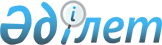 Жамбыл аудандық мәслихатының 2018 жылғы 27 желтоқсандағы "Жамбыл ауданының 2019-2021 жылдарға арналған бюджеті туралы" № 47-220 шешіміне өзгерістер енгізу туралыАлматы облысы Жамбыл аудандық мәслихатының 2019 жылғы 19 наурыздағы № 51-238 шешімі. Алматы облысы Әділет департаментінде 2019 жылы 29 наурызда № 5077 болып тіркелді
      2008 жылғы 4 желтоқсандағы Қазақстан Республикасының Бюджет кодексiнің 104-бабының 4-тармағының 5) тармақшасына және 106-бабының 4-тармағына, "Қазақстан Республикасындағы жергілікті мемлекеттік басқару және өзін-өзі басқару туралы" 2001 жылғы 23 қаңтардағы Қазақстан Республикасы Заңының 6-бабының 1-тармағының 1) тармақшасына сәйкес, Жамбыл аудандық мәслихаты ШЕШIМ ҚАБЫЛДАДЫ:
      1. Жамбыл аудандық мәслихатының "Жамбыл ауданының 2019-2021 жылдарға арналған бюджеті туралы" 2018 жылғы 27 желтоқсандағы № 47-220 (Нормативтік құқықтық актілерді мемлекеттік тіркеу тізілімінде № 5004 тіркелген, 2019 жылдың 25 қаңтарында Қазақстан Республикасы Нормативтік құқықтық актілерінің эталондық бақылау банкінде жарияланған) шешіміне келесі өзгерістер енгізілсін:
      көрсетілген шешімнің 1-тармағы жаңа редакцияда баяндалсын:
       "1. 2019-2021 жылдарға арналған аудандық бюджет тиісінше осы шешімнің 1, 2 және 3-қосымшаларына сәйкес, оның ішінде 2019 жылға келесі көлемдерде бекітілсін:
      1) кiрiстер 18 277 371 мың теңге, оның iшiнде:
      салықтық түсiмдер 3 329 017 мың теңге;
      салықтық емес түсiмдер 24 134 мың теңге;
      негiзгi капиталды сатудан түсетiн түсiмдер 20 857 мың теңге;
      трансферттер түсiмі 14 903 363 мың теңге; оның ішінде:
      төмен тұрған мемлекеттік басқару органдарынан трансферттер 43 947 мың теңге, оның ішінде:
      бюджеттік алып қоюлар 43 945 мың теңге;
      нысаналы пайдаланылмаған (толық пайдаланылмаған) трансферттерді қайтару 2 мың теңге;
      мемлекеттік басқарудың жоғары тұрған органдарынан түсетін трансферттер 14 859 416 мың теңге, оның ішінде: 
      ағымдағы нысаналы трансферттер 4 964 415 мың теңге;
      нысаналы даму трансферттер 3 149 176 мың теңге;
      субвенциялар 6 745 825 мың теңге;
      2) шығындар 18 486 927 мың теңге;
      3) таза бюджеттiк кредиттеу 146 211 мың теңге, оның ішінде:
      бюджеттік кредиттер 189 375 мың теңге;
      бюджеттік кредиттерді өтеу 43 164 мың теңге;
      4) қаржы активтерiмен операциялар бойынша сальдо 0 теңге;
      5) бюджет тапшылығы (профициті) (-) 355 767 мың теңге;
      6) бюджет тапшылығын қаржыландыру (профицитiн пайдалану) 355 767 мың теңге.
      2. Көрсетілген шешімнің 1-қосымшасы осы шешімнің қосымшасына сәйкес жаңа редакцияда баяндалсын.
      3. Осы шешімнің орындалуын бақылау Жамбыл аудандық мәслихатының "Экономикалық реформа, бюджет, тарифтік саясат, шағын және орта кәсіпкерлікті дамыту жөніндегі" тұрақты комиссиясына жүктелсін.
      4. Осы шешiм 2019 жылдың 1 қаңтарынан бастап қолданысқа енгiзiледі. 2019 жылға арналған аудандық бюджет
					© 2012. Қазақстан Республикасы Әділет министрлігінің «Қазақстан Республикасының Заңнама және құқықтық ақпарат институты» ШЖҚ РМК
				
      Жамбыл аудандық мәслихатының сессия төрағасы 

А. Абаев

      Жамбыл аудандық мәслихатының хатшысы 

С. Жұрын
Жамбыл аудандық мәслихатының 2019 жылғы "19" наурыздағы "Жамбыл аудандық мәслихатының 2018 жылғы 27 желтоқсандағы "Жамбыл ауданының 2019-2021 жылдарға арналған бюджеті туралы" № 47-220 шешіміне өзгерістер енгізу туралы № 51-238 шешіміне қосымшаЖамбыл аудандық мәслихатының 2018 жылғы 27 желтоқсандағы "Жамбыл ауданының 2019-2021 жылдарға арналған бюджеті туралы № 47-220 шешіміне 1-қосымша
Санаты
Сынып
Ішкі сынып
Атауы
Сомасы

(мың теңге)
I.Кірістер
18 277371
1
Салықтық түсімдер
3 329017
1
Табыс салығы
13170
2
Жеке табыс салығы
13170
3
Әлеуметтік салық
753709
1
Әлеуметтік салық
753709
4
Меншікке салынатын салықтар
2 500338
1
Мүлікке салынатын салықтар
2 470799
3
Жер салығы
10419
4
Көлік құралдарына салынатын салық
9420
5
Бірыңғай жер салығы
9700
5
Тауарларға, жұмыстарға және қызметтерге салынатын ішкі салықтар
40600
2
Акциздер
8620
3
Табиғи және басқа да ресурстарды пайдаланғаны үшін түсетін түсімдер
19200
4
Кәсіпкерлік және кәсіби қызметті жүргізгені үшін алынатын алымдар
12280
5
Ойын бизнесіне салық
500
8
Заңдық маңызы бар әрекеттерді жасағаны және (немесе) оған уәкілеттігі бар мемлекеттік органдар немесе лауазымды адамдар құжаттар бергені үшін алынатын міндетті төлемдер
21200
1
Мемлекеттік баж
21200
2
Салықтық емес түсімдер
24134
1
Мемлекеттік меншіктен түсетін кірістер
10249
5
Мемлекет меншігіндегі мүлікті жалға беруден түсетін кірістер
10249
4
Мемлекеттік бюджеттен қаржыландырылатын, сондай-ақ Қазақстан Республикасы Ұлттық Банкінің бюджетінен (шығыстар сметасынан) ұсталатын және қаржыландырылатын мемлекеттік мекемелер салатын айыппұлдар, өсімпұлдар, санкциялар, өндіріп алулар
1830
1
Мұнай секторы ұйымдарынан түсетін түсімдерді қоспағанда, мемлекеттік бюджеттен қаржыландырылатын, сондай-ақ Қазақстан Республикасы Ұлттық Банкінің бюджетінен (шығыстар сметасынан) ұсталатын және қаржыландырылатын мемлекеттік мекемелер салатын айыппұлдар, өсімпұлдар, санкциялар, өндіріп алулар
1830
6
Басқа да салықтық емес түсімдер
12055
1
Басқа да салықтық емес түсімдер
12055
3
Негізгі капиталды сатудан түсетін түсімдер
20857
1
Мемлекеттік мекемелерге бекітілген мемлекеттік мүлікті сату
3457
1
Мемлекеттік мекемелерге бекітілген мемлекеттік мүлікті сату
3457
3
Жерді және материалдық емес активтерді сату
17400
1
Жерді сату
17400
4
Трансферттердің түсімдері
14 903363
1
Төмен тұрған мемлекеттiк басқару органдарынан трансферттер 
43947
3
Аудандық маңызы бар қалалардың, ауылдардың, кенттердің, аулдық округтардың бюджеттерінен трансферттер
43947
2
Мемлекеттік басқарудың жоғары тұрған органдарынан түсетін трансферттер
14 859416
2
Облыстық бюджеттен түсетін трансферттер
14 859416
Функционалдық топ
Кіші функция
Бағдарлама әкімшісі
Бағдарлама
Атауы
Сомасы

(мың теңге)
II.Шығындар
18 486927
1
Жалпы сипаттағы мемлекеттік қызметтер
386043
1
Мемлекеттiк басқарудың жалпы функцияларын орындайтын өкiлдi, атқарушы және басқа органдар
288988
112
Аудан (облыстық маңызы бар қала) мәслихатының аппараты
18231
001
Аудан (облыстық маңызы бар қала) мәслихатының қызметін қамтамасыз ету жөніндегі қызметтер
18231
122
Аудан (облыстық маңызы бар қала) әкімінің аппараты
194145
001
Аудан (облыстық маңызы бар қала) әкімінің қызметін қамтамасыз ету жөніндегі қызметтер
113477
003
Мемлекеттік органның күрделі шығыстары
10000
113
Жергілікті бюджеттерден берілетін ағымдағы нысаналы трансферттер
70668
123
Қаладағы аудан, аудандық маңызы бар қала, кент, ауыл, ауылдық округ әкімінің аппараты
76612
001
Қаладағы аудан, аудандық маңызы бар қала, кент, ауыл, ауылдық округ әкімінің қызметін қамтамасыз ету жөніндегі қызметтер
76612
2
Қаржылық қызмет
77804
452
Ауданның (облыстық маңызы бар қаланың) қаржы бөлімі
77804
001
Ауданның (облыстық маңызы бар қаланың) бюджетін орындау және коммуналдық меншігін басқару саласындағы мемлекеттік саясатты іске асыру жөніндегі қызметтер
21763
003
Салық салу мақсатында мүлікті бағалауды жүргізу
1960
010
Жекешелендіру, коммуналдық меншікті басқару, жекешелендіруден кейінгі қызмет және осыған байланысты дауларды реттеу
2077
026
Аудандық маңызы бар қала, ауыл, кент, ауылдық округ бюджеттеріне ең төменгі жалақы мөлшерінің өзгеруіне байланысты азаматтық қызметшілердің жекелеген санаттарының, мемлекеттік бюджет қаражаты есебінен ұсталатын ұйымдар қызметкерлерінің, қазыналық кәсіпорындар қызметкерлерінің жалақысын көтеруге берілетін ағымдағы нысаналы трансферттер
52004
5
Жоспарлау және статистикалық қызмет
19251
453
Ауданның (облыстық маңызы бар қаланың) экономика және бюджеттік жоспарлау бөлімі
19251
001
Экономикалық саясатты, мемлекеттік жоспарлау жүйесін қалыптастыру және дамыту саласындағы мемлекеттік саясатты іске асыру жөніндегі қызметтер
19251
2
Қорғаныс
194334
1
Әскери мұқтаждар
4688
122
Аудан (облыстық маңызы бар қала) әкімінің аппараты
4688
005
Жалпыға бірдей әскери міндетті атқару шеңберіндегі іс-шаралар
4688
2
Төтенше жағдайлар жөнiндегi жұмыстарды ұйымдастыру
189646
122
Аудан (облыстық маңызы бар қала) әкімінің аппараты
189646
006
Аудан (облыстық маңызы бар қала) ауқымындағы төтенше жағдайлардың алдын алу және оларды жою
157079
007
Аудандық (қалалық) ауқымдағы дала өрттерінің, сондай-ақ мемлекеттік өртке қарсы қызмет органдары құрылмаған елдi мекендерде өрттердің алдын алу және оларды сөндіру жөніндегі іс-шаралар
32567
3
Қоғамдық тәртіп, қауіпсіздік, құқықтық, сот, қылмыстық-атқару қызметі
1636
9
Қоғамдық тәртіп және қауіпсіздік саласындағы басқа да қызметтер
1636
485
Ауданның (облыстық маңызы бар қаланың) жолаушылар көлігі және автомобиль жолдары бөлімі
1636
021
Елдi мекендерде жол қозғалысы қауiпсiздiгін қамтамасыз ету
1636
4
Білім беру
11 590555
1
Мектепке дейiнгi тәрбие және оқыту
1 993679
464
Ауданның (облыстық маңызы бар қаланың) білім бөлімі
1 993679
024
Мектепке дейінгі білім беру ұйымдарында мемлекеттік білім беру тапсырыстарын іске асыруға аудандық маңызы бар қала, ауыл, кент, ауылдық округ бюджеттеріне берілетін ағымдағы нысаналы трансферттер
455905
040
Мектепке дейінгі білім беру ұйымдарында мемлекеттік білім беру тапсырысын іске асыруға
1 537774
2
Бастауыш, негізгі орта және жалпы орта білім беру
8 852683
464
Ауданның (облыстық маңызы бар қаланың) білім бөлімі
8 696857
003
Жалпы білім беру
8434932
006
Балаларға қосымша білім беру
261925
465
Ауданның (облыстық маңызы бар қаланың) дене шынықтыру және спорт бөлімі
135826
017
Балалар мен жасөспірімдерге спорт бойынша қосымша білім беру
135826
467
Ауданның (облыстық маңызы бар қаланың) құрылыс бөлімі
20000
024
Бастауыш, негізгі орта және жалпы орта білім беру объектілерін салу және реконструкциялау
20000
4
Техникалық және кәсіптік, орта білімнен кейінгі білім беру
29272
464
Ауданның (облыстық маңызы бар қаланың) білім бөлімі
29272
018
Кәсіптік оқытуды ұйымдастыру
29272
9
Бiлiм беру саласындағы өзге де қызметтер
714921
464
Ауданның (облыстық маңызы бар қаланың) білім бөлімі
714921
001
Жергілікті деңгейде білім беру саласындағы мемлекеттік саясатты іске асыру жөніндегі 

қызметтер
15625
004
Ауданның (облыстық маңызы бар қаланың) мемлекеттік білім беру мекемелерінде білім беру жүйесін ақпараттандыру
16100
005
Ауданның (облыстық маңызы бар қаланың) мемлекеттік білім беру мекемелер үшін оқулықтар мен оқу-әдiстемелiк кешендерді сатып алу және жеткізу
311060
012
Мемлекеттік органның күрделі шығыстары
144
015
Жетім баланы (жетім балаларды) жәнеата-аналарының қамқорынсыз қалғанбаланы (балаларды) күтіп-ұстауға қамқоршыларға (қорғаншыларға) ай сайынғы ақшалай қаражат төлемі
46935
067
Ведомстволық бағыныстағы мемлекеттік мекемелерінің және ұйымдарының күрделі шығыстары
271848
113
Жергілікті бюджеттерден берілетін ағымдағы нысаналы трансферттер
53209
6
Әлеуметтiк көмек және әлеуметтiк қамсыздандыру
664189
1
Әлеуметтiк қамсыздандыру
152857
451
Ауданның (облыстық маңызы бар қаланың) жұмыспен қамту және әлеуметтік бағдарламалар бөлімі
124440
005
Мемлекеттік атаулы әлеуметтік көмек
122514
057
Атаулы мемлекеттік әлеуметтік көмек алушылар болып табылатын жеке тұлғаларды телевизиялық абоненттiк жалғамалармен қамтамасыз ету
1926
464
Ауданның (облыстық маңызы бар қаланың) білім бөлімі
28417
030
Патронат тәрбиешілерге берілген баланы (балаларды) асырап бағу
1373
031
Жетім балаларды және ата-аналарының қамқорынсыз қалған, отбасылық үлгідегі балалар үйлері мен асыраушы отбасыларындағы балаларды мемлекеттік қолдау
27044
2
Әлеуметтік көмек
466248
451
Ауданның (облыстық маңызы бар қаланың) жұмыспен қамту және әлеуметтік бағдарламалар бөлімі
466248
002
Жұмыспен қамту бағдарламасы
171290
004
Ауылдық жерлерде тұратын денсаулық сақтау, білім беру, әлеуметтік қамтамасыз ету, мәдениет, спорт және ветеринар мамандарына отын сатып алуға Қазақстан Республикасының заңнамасына сәйкес әлеуметтік көмек көрсету
52608
006
Тұрғын үйге көмек көрсету
10596
007
Жергілікті өкілетті органдардың шешімі бойынша мұқтаж азаматтардың жекелеген топтарына әлеуметтік көмек
21970
010
Үйден тәрбиеленіп оқытылатын мүгедек балаларды материалдық қамтамасыз ету
4242
014
Мұқтаж азаматтарға үйде әлеуметтiк көмек көрсету
58014
017
Оңалтудың жеке бағдарламасына сәйкес мұқтаж мүгедектердi мiндеттi гигиеналық құралдармен қамтамасыз ету, қозғалуға қиындығы бар бірінші топтағы мүгедектерге жеке көмекшініңжәне есту бойынша мүгедектерге қолмен көрсететiн тіл маманының қызметтерін ұсыну
94165
023
Жұмыспен қамту орталықтарының қызметін қамтамасыз ету
53363
9
Әлеуметтiк көмек және әлеуметтiк қамтамасыз ету салаларындағы өзге де қызметтер
45084
451
Ауданның (облыстық маңызы бар қаланың) жұмыспен қамту және әлеуметтік бағдарламалар бөлімі
45084
001
Жергілікті деңгейде халық үшін әлеуметтік бағдарламаларды жұмыспен қамтуды қамтамасыз етуді іске асыру саласындағы мемлекеттік саясатты іске асыру жөніндегі қызметтер
34123
011
Жәрдемақыларды және басқа да әлеуметтік төлемдерді есептеу, төлеу мен жеткізу бойынша қызметтерге ақы төлеу
3716
050
Қазақстан Республикасында мүгедектердің құқықтарын қамтамасыз етуге және өмір сүру сапасын жақсарту
7245
7
Тұрғын үй-коммуналдық шаруашылық
2 943104
1
Тұрғын үй шаруашылығы
710681
463
Ауданның (облыстық маңызы бар қаланың) жер қатынастары бөлімі
175
016
Мемлекет мұқтажы үшін жер учаскелерін алу
175
467
Ауданның (облыстық маңызы бар қаланың) құрылыс бөлімі
635416
003
Коммуналдық тұрғын үй қорының тұрғын үйін жобалау және (немесе) салу, реконструкциялау
33890
004
Инженерлік-коммуникациялық инфрақұрылымды жобалау, дамыту және (немесе) жайластыру
601526
487
Ауданның (облыстық маңызы бар қаланың) тұрғын үй-коммуналдық шаруашылық және тұрғын үй инспекциясы бөлімі
75090
001
Тұрғын үй-коммуналдық шаруашылық және тұрғын үй қоры саласында жергілікті деңгейде мемлекеттік саясатты іске асыру бойынша қызметтер
12787
113
Жергілікті бюджеттерден берілетін ағымдағы нысаналы трансферттер
62303
2
Коммуналдық шаруашылық
1 983356
123
Қаладағы аудан, аудандық маңызы бар қала, кент, ауыл (село), ауылдық (селолық) округ әкімінің аппараты
6630
014
Елді мекендерді сумен жабдықтауды ұйымдастыру
6630
487
Ауданның (облыстық маңызы бар қаланың) тұрғын үй-коммуналдық шаруашылығы және тұрғын үй инспекциясы бөлімі
1 976726
016
Сумен жабдықтау және су бұру жүйесінің жұмыс істеуі
242017
026
Ауданның (облыстық маңызы бар қаланың) коммуналдық меншігіндегі жылу жүйелерін қолдануды ұйымдастыру
46005
058
Ауылдық елді мекендердегі сумен жабдықтау және су бұру жүйелерін дамыту
1 688704
3
Елді-мекендерді көркейту
249067
487
Ауданның (облыстық маңызы бар қаланың) тұрғын үй-коммуналдық шаруашылық және тұрғын үй инспекциясы бөлімі
249067
017
Елдi мекендердiң санитариясын қамтамасыз ету
470
025
Елдi мекендердегі көшелердi жарықтандыру
243597
030
Елді мекендерді абаттандыру және көгалдандыру
5000
8
Мәдениет, спорт, туризм және ақпараттық кеңістiк
615192
1
Мәдениет саласындағы қызмет
479553
455
Ауданның (облыстық маңызы бар қаланың) мәдениет және тілдерді дамыту бөлімі
227979
003
Мәдени-демалыс жұмысын қолдау
227979
467
Ауданның (облыстық маңызы бар қаланың) құрылыс бөлімі
251574
011
Мәдениет объектілерін дамыту
251574
2
Спорт
13169
465
Ауданның (облыстық маңызы бар қаланың) дене шынықтыру және спорт бөлімі
13169
001
Жергілікті деңгейде дене шынықтыру және спорт саласындағы мемлекеттік саясатты іске асыру жөніндегі қызметтер
6890
006
Аудандық (облыстық маңызы бар қалалық) деңгейде спорттық жарыстар өткiзу
536
007
Әртүрлi спорт түрлерi бойынша аудан (облыстық маңызы бар қала) құрама командаларының мүшелерiн дайындау және олардың облыстық спорт жарыстарына қатысуы
5743
3
Ақпараттық кеңiстiк
101916
455
Ауданның (облыстық маңызы бар қаланың) мәдениет және тілдерді дамыту бөлімі
82777
006
Аудандық (қалалық) кiтапханалардың жұмыс iстеуi
81706
007
Мемлекеттік тілді және Қазақстан халықтарының басқа да тілдерін дамыту
1071
456
Ауданның (облыстық маңызы бар қаланың) ішкі саясат бөлімі
19139
002
Мемлекеттік ақпараттық саясат жүргізу жөніндегі қызметтер
19139
9
Мәдениет, спорт, туризм және ақпараттық кеңiстiктi ұйымдастыру жөнiндегi өзге де қызметтер
20554
455
Ауданның (облыстық маңызы бар қаланың) мәдениет және тілдерді дамыту бөлімі
6480
001
Жергілікті деңгейде тілдерді және мәдениетті дамыту саласындағы мемлекеттік саясатты іске асыру жөніндегі қызметтер
6230
032
Ведомстволық бағыныстағы мемлекеттік мекемелер мен ұйымдардың күрделі шығыстары
250
456
Ауданның (облыстық маңызы бар қаланың) ішкі саясат бөлімі
14074
001
Жергілікті деңгейде ақпарат, мемлекеттілікті нығайту және азаматтардың әлеуметтік сенімділігін қалыптастыру саласында мемлекеттік саясатты іске асыру жөніндегі қызметтер
14074
9
Отын-энергетика кешенi және жер қойнауын пайдалану
582372
1
Отын және энергетика
582372
487
Ауданның (облыстық маңызы бар қаланың) тұрғын үй-коммуналдық шаруашылық және тұрғын үй инспекциясы бөлімі
582372
009
Жылу-энергетикалық жүйені дамыту
582372
10
Ауыл, су, орман, балық шаруашылығы, ерекше қорғалатын табиғи аумақтар, қоршаған ортаны және жануарлар дүниесін қорғау, жер қатынастары
519010
1
Ауыл шаруашылығы
448780
462
Ауданның (облыстық маңызы бар қаланың) ауыл шаруашылығы бөлімі
20145
001
Жергілікті деңгейде ауыл шаруашылығы саласындағы мемлекеттік саясатты іске асыру жөніндегі қызметтер
20145
473
Ауданның (облыстық маңызы бар қаланың) ветеринария бөлімі
428635
001
Жергілікті деңгейде ветеринария саласындағы мемлекеттік саясатты іске асыру жөніндегі қызметтер
14849
007
Қаңғыбас иттер мен мысықтарды аулауды және жоюды ұйымдастыру
5452
008
Алып қойылатын және жойылатын ауру жануарлардың, жануарлардан алынатын өнімдер мен шикізаттың құнын иелеріне өтеу
781
009
Жануарлардың энзоотиялық аурулары бойынша ветеринариялық іс-шараларды жүргізу
2280
010
Ауыл шаруашылығы жануарларын сәйкестендіру жөніндегі іс-шараларды өткізу
31667
011
Эпизоотияға қарсы іс-шаралар жүргізу
373606
6
Жер қатынастары
38759
463
Ауданның (облыстық маңызы бар қаланың) жер қатынастары бөлімі
38759
001
Аудан (облыстық маңызы бар қала) аумағында жер қатынастарын реттеу саласындағы мемлекеттік саясатты іске асыру жөніндегі қызметтер
10684
006
Аудандардың, облыстық маңызы бар, аудандық маңызы бар қалалардың, кенттердiң, ауылдардың, ауылдық округтердiң шекарасын белгiлеу кезiнде жүргiзiлетiн жерге орналастыру
28075
9
Ауыл, су, орман, балық шаруашылығы, қоршаған ортаны қорғау және жер қатынастары саласындағы басқа да қызметтер
31471
453
Ауданның (облыстық маңызы бар қаланың) экономика және бюджеттік жоспарлау бөлімі
31471
099
Мамандарға әлеуметтік қолдау көрсету жөніндегі шараларды іске асыру
31471
11
Өнеркәсіп, сәулет, қала құрылысы және құрылыс қызметі
17751
2
Сәулет, қала құрылысы және құрылыс қызметі
17751
467
Ауданның (облыстық маңызы бар қаланың) құрылыс бөлімі
9547
001
Жергілікті деңгейде құрылыс саласындағы мемлекеттік саясатты іске асыру жөніндегі қызметтер
9547
468
Ауданның (облыстық маңызы бар қаланың) сәулет және қала құрылысы бөлімі
8204
001
Жергілікті деңгейде сәулет және қала құрылысы саласындағы мемлекеттік саясатты іске асыру жөніндегі қызметтер
8204
12
Көлiк және коммуникация
750847
1
Автомобиль көлiгi
743064
485
Ауданның (облыстық маңызы бар қаланың) жолаушылар көлігі және автомобиль жолдары бөлімі
743064
023
Автомобиль жолдарының жұмыс істеуін қамтамасыз ету
30341
045
Аудандық маңызы бар автомобиль жолдарын және елді-мекендердің көшелерін күрделі және орташа жөндеу
712723
9
Көлiк және коммуникациялар саласындағы өзге де қызметтер
7783
485
Ауданның (облыстық маңызы бар қаланың) жолаушылар көлігі және автомобиль жолдары бөлімі
7783
001
Жергілікті деңгейде жолаушылар көлігі және автомобиль жолдары саласындағы мемлекеттік саясатты іске асыру жөніндегі қызметтер
7433
003
Мемлекеттік органның күрделі шығыстары
350
13
Басқалар
48626
3
Кәсiпкерлiк қызметтi қолдау және бәсекелестікті қорғау
11571
469
Ауданның (облыстық маңызы бар қаланың) кәсіпкерлік бөлімі
11571
001
Жергілікті деңгейде кәсіпкерлікті дамыту саласындағы мемлекеттік саясатты іске асыру жөніндегі қызметтер
7966
003
Кәсіпкерлік қызметті қолдау
3605
9
Басқалар
37055
123
Қаладағы аудан, аудандық маңызы бар қала, кент, ауыл, ауылдық округ әкімінің аппараты
25167
040
Өңірлерді дамытудың 2020 жылға дейінгі бағдарламасы шеңберінде өңірлерді экономикалық дамытуға жәрдемдесу бойынша шараларды іске асыру
25167
452
Ауданның (облыстық маңызы бар қаланың) қаржы бөлімі
11888
012
Ауданның (облыстық маңызы бар қаланың) жергілікті атқарушы органының резерві
11888
15
Трансферттер
173268
1
Трансферттер
173268
452
Ауданның (облыстық маңызы бар қаланың) қаржы бөлімі
173268
006
Пайдаланылмаған (толық пайдаланылмаған) нысаналы трансферттерді қайтару
12246
038
Субвенциялар
150588
051
Жергілікті өзін-өзі басқару органдарына берілетін трансферттер
10434
ІІІ. Таза бюджеттік кредиттеу
146211
Бюджеттік кредиттер
189375
10
Ауыл, су, орман, балық шаруашылығы, ерекше қорғалатын табиғи аумақтар, қоршаған ортаны және жануарлар дүниесін қорғау, жер қатынастары
189375
1
Ауыл шаруашылығы
189375
453
Ауданның (облыстық маңызы бар қаланың) экономика және бюджеттік жоспарлау бөлімі
189375
006
Мамандарды әлеуметтік қолдау шараларын іске асыру үшін бюджеттік кредиттер
189375
Санаты
Сынып
Ішкі сынып
Атауы
Сомасы

(мың теңге)
5
Бюджеттік кредиттерді өтеу
43164
01
Бюджеттік кредиттерді өтеу
43164
1
Мемлекеттік бюджеттен берілген бюджеттік кредиттерді өтеу
43164
Функционалдық топ
Кіші функция
Бағдарлама әкімшісі
Бағдарлама
Атауы
Сомасы

(мың теңге)
IV. Қаржы активтерiнiң операциялары бойынша сальдо
0
Санаты
Сынып
Ішкі сынып
Атауы
Сомасы

(мың теңге)
6
Мемлекеттің қаржы активтерін сатудан түсетін түсімдер
0
Санаты
Сынып
Ішкі сынып
Ерекшелігі
Атауы
Сомасы

(мың теңге)
V. Бюджет тапшылығы (профициті)
-355767
VI. Бюджет тапшылығын қаржыландыру (профицитiн пайдалану)
355767
7
Қарыздар түсімі
189375
01
Мемлекеттік ішкі қарыздар
189375
2
Қарыз алу келісім-шарттары
189375
03
Ауданның (облыстық маңызы бар қаланың) жергілікті атқарушы органы алатын қарыздар
189375
8
Бюджет қаражаттарының пайдаланылатын қалдықтары
209556
01
Бюджет қаражаты қалдықтары
209556
1
Бюджет қаражатының бос қалдықтары
209556
01
Бюджет қаражатының бос қалдықтары
209556
Функционалдық топ
Кіші функция
Бағдарлама әкімшісі
Бағдарлама
Атауы
Сомасы

(мың теңге)
16
Қарыздарды өтеу
43164
1
Қарыздарды өтеу
43164
452
Ауданның (облыстық маңызы бар қаланың) қаржы бөлімі
43164
008
Жергілікті атқарушы органның жоғары тұрған бюджет алдындағы борышын өтеу
43164